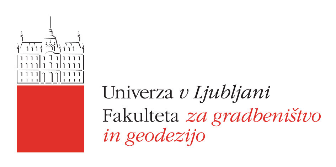 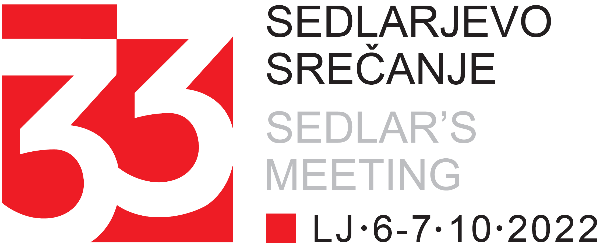 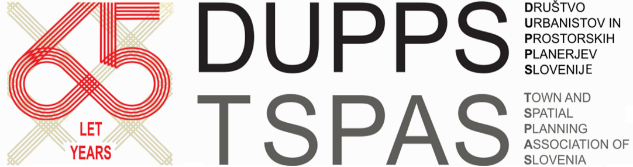 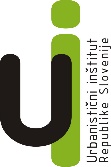 PRIJAVNICA na 33. Sedlarjevo srečanjeIntegracija prometnega in prostorskega načrtovanja Srečanje bo potekalo v četrtek in petek, 6. in 7. oktobra 2022 v živo in na daljavo preko zoom povezave na Fakulteti za gradbeništvo in geodezijo Univerze v Ljubljani, velika predavalnica v prvem nadstropju, Jamova cesta 2, 1000 Ljubljana.Prosimo, da prijavnico izpolnite s tiskanimi črkami oz. natipkate!  Ime in priimek (po želji tudi akademski naslov in izobrazba): ……………………………………………………………………………………………………………Ustanova (naziv, naslov):……………………………………………………………………………………………………………  Davčna številka plačnika kotizacije (če je plačnik pravna oseba): ………………………………………………………………………………………..…………….  E-pošta ……………………………………………………………………………………………………  Vpis e-pošte je obvezen, saj bo komunikacija s strani DUPPS potekala v elektronski obliki.  33. Sedlarjevo srečanje želim spremljati (prosimo obkrožite število dni in način udeležbe za vašo izbiro):V primeru, da boste dogodek spremljali na daljavo, boste povezavo prejeli dan pred dogodkom na zgoraj navedeni elektronski naslov. V okviru 33. sedlarjevega srečanja se želim 6. 10. 2022 ob 19.00 uri udeležiti slavnostne večerje z druženjem (prosimo obkrožite):DA 						NEKotizacija za udeležbo na 33. Sedlarjevem srečanju za člane s plačano članarino za leto 2022 znaša 45,00 eur. Za nečlane je kotizacija 90,00 eur. Za upokojence in študente je kotizacija enotna in znaša 30,00 eur. Morebitnim novim članom ni potrebno dodatno izpolnjevati pristopne izjave. Dovolj je, da na tem obrazcu pred spodnjo izjavo obkrožijo DA ter plačajo članarino (v tem primeru velja kotizacija za člane):DA:	Izjavljam, da želim postati član Društva urbanistov in prostorskih planerjev Slovenije in se zavezujem, da bom deloval v skladu s statutom društva in redno plačeval članarino. Navedeni podatki se lahko uporabljajo izključno za evidenčne potrebe društva. PLAČILO KOTIZACIJE (označite izbrano):□ član/ica (45,00 EUR)□ nečlan/ica (90,00 eur)□ upokojenec/upokojenka oz. in študent/študentka (30,00 eur)Plačilo poravnajte z nakazilom na:   Društvo urbanistov in prostorskih planerjev Slovenije, Karlovška 3, 1000 Ljubljana  Banka: Intesa Sanpaolo d.d.    Št. transakcijskega računa: IBAN SI56 1010 0005 2440 814  BIC Banke: BAKOSI2X koda namena: OTHR   Sklic: 99  Namen plačila: (vpišite 33Ssr ter ime in priimek prijavljene osebe)    Izpolnjeno prijavnico in dokazilo o plačilu kotizacije  pošljite na: drustvo.dupps1@gmail.com . V kolikor boste poravnavali hkrati članarino in kotizacijo, pošljite obe potrdili o plačilu.Kraj in datum: ………………………………………….. Podpis:…………………………………………………..    OBA DNEVAv živo na kraju dogodkapreko zoom povezaveSAMO PRVI DANv živo na kraju dogodkapreko zoom povezaveSAMO DRUGI DANv živo na kraju dogodkapreko zoom povezave